TRREE網路訓練課程時數認證申請辦法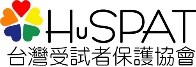 2018.11修申請資格：需要將TRREE網路訓練課程轉換成訓練時數者，皆可向本會申請時數認證及考試。申請程序：申請人填妥「TRREE網路訓練課程時數認證申請表」後，連同TRREE網路課程之「學習完成證書」，以電子郵件或傳真送至本會，本會收件後將會確認應付申請費用及約定實地考試事宜。申請人於本會通知確認應付申請費用與約定考試之時間地點後，申請人需於預定考試日之三日前完成繳費並以e-mail或傳真將繳費資料通知本會，本會確認收款無誤後以e-mail寄發正式實地時數認證考試資訊通知信，始完成申請手續。申請人應於約定時間攜帶具照片且可辨識個人之身份證件，至指定考場完成時數認證考試。每份試卷需及格方可取得由TRREE授權並經本會換發之時數認證電子證書。實地考試通過後，本會將於當日以E-mail方式核發電子證書，並將證書檔案交由申請人自行保管，恕不核發紙本證書。時數認證計算標準：申請人可選擇該主題課程中所需時數進行認證考試。時數認證以TRREE網路訓練課程所設定之內容為紙筆考試出題依據。收費標準計算及相關注意事項：初次參加本會TRREE學分認證考試之申請人，需繳納「初次資料登錄費」200元(本會會員優免)。認證考試費於推廣期間優惠價為每時數100元。詳細收費計算標準，說明如下：基本計費方式：初次登錄費(本會會員優免)+您所申請的認證時數舉例：A學員申請研究倫理介紹學分認證，初次登錄費200元+3學分x100元=500元特別計費方式：指於非本會工作時段進行實地測驗，說明如下：本會工作時段為每周一到周五，早上8點30分至下午17點整。於非本會上班時段進行實地測驗，將收取超時作業費，以及監考人員交通往返實際支出費用(註一)。超時作業費以時為單位，200元/時。超時作業費之內容包含了該次實際測驗時間以及監考人員實際交通往返時間(註二)。於非本會上班時段進行實地測驗，時間以1小時為基準，監考人員交通往返時間亦同。註一監考人員交通往返費用說明：即監考人員於住處至應考地點之實支車資，並以搭乘大眾運輸工具為準。如需車資收據，請事前告知本會。註二監考人員交通往返時間說明：即監考人員於住處至應考地點之實際交通往返時間，並以搭乘大眾運輸工具為準。舉例A單位於周日上午10點安排TRREE實地測驗，監考人員於捷運台北車站出發至位於捷運新埔站的應考地點，本次共進行了1小時的考試時間，監考人員往返時間合計約1小時，搭乘捷運往返車資以電子票卡實支40元。本次酌收費用：基本學分費＋200元(超時作業費) x2時(考試時間+監考人員交通時間) + 40元(往返車資)其他說明：如於本會平日工作時段之下班後進行TRREE實地測驗，費用計算僅酌收超時作業費之測驗時間部份，亦以1小時為基準。舉例A單位於周五下午17點30分安排TRREE實地測驗，測驗時間為1時。本次酌收費用：基本學分費＋200元(超時作業費)x1時 (僅計入測驗時間)如遺失證書檔案，補發費用為每份300元。認證考試未能通過或因申請人個人因素缺考，恕不退費。TRREE網路課程使用方式，敬請參閱本會製作之使用說明，置於本會官網「TRREE專區」。建議每人每次以申請一組完整課程模組進行考試為原則，每份試卷需及格才視為通過，若認證考試未能通過，恕不退費。 實地認證考試未通過者，當場可再提出考試申請乙次，但需完成繳費後，始得補考。申請人尚未完成所有申請程序且通過考試前，不得以任何理由或方式要求本會提前發行證書。本會亦提供團體認證考試預約服務，10人以上之團體報名，請事先與本會聯絡，告知預定考試時間與地點，本會將依人力實際狀況儘量滿足需求，惟不保證均能完全配合。繳費方式：申請人可以選擇ATM轉帳、網路轉帳或臨櫃匯款(擇一即可)，並於繳款後以電子郵件或傳真通知轉出帳號後五碼與匯款人大名。本會帳戶資料:合作金庫石牌分行(銀行代碼006) ；戶名：台灣受試者保護協會；帳號： 1427-765-463235。本會聯絡資訊：電子郵件：contact@huspat.org                 會    址：臺北市北投區石牌路二段325巷5號2樓TRREE網路訓練課程 時數認證申請表中文姓名英文姓名※與護照同英文姓名※與護照同英文姓名※與護照同身份證字號電子郵件電子郵件電子郵件服務機構服務單位服務單位服務單位職稱室內電話室內電話室內電話手機號碼傳真電話傳真電話傳真電話專業領域 □ 生物醫學研究人員  □ 社會行為研究人員  □ 人體試驗委員會成員 □ 其　他：________________________ □ 生物醫學研究人員  □ 社會行為研究人員  □ 人體試驗委員會成員 □ 其　他：________________________ □ 生物醫學研究人員  □ 社會行為研究人員  □ 人體試驗委員會成員 □ 其　他：________________________ □ 生物醫學研究人員  □ 社會行為研究人員  □ 人體試驗委員會成員 □ 其　他：________________________ □ 生物醫學研究人員  □ 社會行為研究人員  □ 人體試驗委員會成員 □ 其　他：________________________ □ 生物醫學研究人員  □ 社會行為研究人員  □ 人體試驗委員會成員 □ 其　他：________________________ □ 生物醫學研究人員  □ 社會行為研究人員  □ 人體試驗委員會成員 □ 其　他：________________________ □ 生物醫學研究人員  □ 社會行為研究人員  □ 人體試驗委員會成員 □ 其　他：________________________ □ 生物醫學研究人員  □ 社會行為研究人員  □ 人體試驗委員會成員 □ 其　他：________________________ □ 生物醫學研究人員  □ 社會行為研究人員  □ 人體試驗委員會成員 □ 其　他：________________________ □ 生物醫學研究人員  □ 社會行為研究人員  □ 人體試驗委員會成員 □ 其　他：________________________收據抬頭 □個人   □機構全銜：                             機構統編： □個人   □機構全銜：                             機構統編： □個人   □機構全銜：                             機構統編： □個人   □機構全銜：                             機構統編： □個人   □機構全銜：                             機構統編： □個人   □機構全銜：                             機構統編： □個人   □機構全銜：                             機構統編： □個人   □機構全銜：                             機構統編： □個人   □機構全銜：                             機構統編： □個人   □機構全銜：                             機構統編： □個人   □機構全銜：                             機構統編：收據寄送地址及單位 □□□-□□ □□□-□□ □□□-□□ □□□-□□ □□□-□□ □□□-□□ □□□-□□ □□□-□□ □□□-□□ □□□-□□ □□□-□□考試地點□北部 □中部□南部 □東部□北部 □中部□南部 □東部考試時間(請先行填寫三個可考試時間，再由本會安排後確定。)考試時間(請先行填寫三個可考試時間，再由本會安排後確定。)考試時間(請先行填寫三個可考試時間，再由本會安排後確定。)考試時間(請先行填寫三個可考試時間，再由本會安排後確定。)□民國____年__月___日___(時)：___(分)□民國____年__月___日___(時)：___(分)□民國____年__月___日___(時)：___(分)□民國____年__月___日___(時)：___(分)□民國____年__月___日___(時)：___(分)□民國____年__月___日___(時)：___(分)□民國____年__月___日___(時)：___(分)□民國____年__月___日___(時)：___(分)□民國____年__月___日___(時)：___(分)□民國____年__月___日___(時)：___(分)□民國____年__月___日___(時)：___(分)□民國____年__月___日___(時)：___(分)□民國____年__月___日___(時)：___(分)□民國____年__月___日___(時)：___(分)□民國____年__月___日___(時)：___(分)※提醒您，以上每個欄位皆為必填，以下則由本會填寫，申請人免填。申請時除本申請表外，請別忘了一併提供TRREE課程完成證書。謝謝！收件日期：※提醒您，以上每個欄位皆為必填，以下則由本會填寫，申請人免填。申請時除本申請表外，請別忘了一併提供TRREE課程完成證書。謝謝！收件日期：※提醒您，以上每個欄位皆為必填，以下則由本會填寫，申請人免填。申請時除本申請表外，請別忘了一併提供TRREE課程完成證書。謝謝！收件日期：※提醒您，以上每個欄位皆為必填，以下則由本會填寫，申請人免填。申請時除本申請表外，請別忘了一併提供TRREE課程完成證書。謝謝！收件日期：※提醒您，以上每個欄位皆為必填，以下則由本會填寫，申請人免填。申請時除本申請表外，請別忘了一併提供TRREE課程完成證書。謝謝！收件日期：※提醒您，以上每個欄位皆為必填，以下則由本會填寫，申請人免填。申請時除本申請表外，請別忘了一併提供TRREE課程完成證書。謝謝！收件日期：※提醒您，以上每個欄位皆為必填，以下則由本會填寫，申請人免填。申請時除本申請表外，請別忘了一併提供TRREE課程完成證書。謝謝！收件日期：※提醒您，以上每個欄位皆為必填，以下則由本會填寫，申請人免填。申請時除本申請表外，請別忘了一併提供TRREE課程完成證書。謝謝！收件日期：※提醒您，以上每個欄位皆為必填，以下則由本會填寫，申請人免填。申請時除本申請表外，請別忘了一併提供TRREE課程完成證書。謝謝！收件日期：※提醒您，以上每個欄位皆為必填，以下則由本會填寫，申請人免填。申請時除本申請表外，請別忘了一併提供TRREE課程完成證書。謝謝！收件日期：※提醒您，以上每個欄位皆為必填，以下則由本會填寫，申請人免填。申請時除本申請表外，請別忘了一併提供TRREE課程完成證書。謝謝！收件日期：※提醒您，以上每個欄位皆為必填，以下則由本會填寫，申請人免填。申請時除本申請表外，請別忘了一併提供TRREE課程完成證書。謝謝！收件日期：申請費用申請費用 □ 資料登錄費：新台幣200元整 (僅初次申請需要；本會會員優免) □ 資料登錄費：新台幣200元整 (僅初次申請需要；本會會員優免) □ 資料登錄費：新台幣200元整 (僅初次申請需要；本會會員優免) □ 資料登錄費：新台幣200元整 (僅初次申請需要；本會會員優免) □ 資料登錄費：新台幣200元整 (僅初次申請需要；本會會員優免) □ 資料登錄費：新台幣200元整 (僅初次申請需要；本會會員優免) □ 資料登錄費：新台幣200元整 (僅初次申請需要；本會會員優免) □ 資料登錄費：新台幣200元整 (僅初次申請需要；本會會員優免)合計申請費用新台幣_________元合計申請費用新台幣_________元申請費用申請費用 □ 認證考試費：推廣期間每小時數優惠價新台幣100元整 □ 認證考試費：推廣期間每小時數優惠價新台幣100元整 □ 認證考試費：推廣期間每小時數優惠價新台幣100元整 □ 認證考試費：推廣期間每小時數優惠價新台幣100元整 □ 認證考試費：推廣期間每小時數優惠價新台幣100元整 □ 認證考試費：推廣期間每小時數優惠價新台幣100元整 □ 認證考試費：推廣期間每小時數優惠價新台幣100元整 □ 認證考試費：推廣期間每小時數優惠價新台幣100元整合計申請費用新台幣_________元合計申請費用新台幣_________元申請費用申請費用 □ 超時作業費：新台幣200元整 (於非上班時間考試者才需繳交) □ 超時作業費：新台幣200元整 (於非上班時間考試者才需繳交) □ 超時作業費：新台幣200元整 (於非上班時間考試者才需繳交) □ 超時作業費：新台幣200元整 (於非上班時間考試者才需繳交) □ 超時作業費：新台幣200元整 (於非上班時間考試者才需繳交) □ 超時作業費：新台幣200元整 (於非上班時間考試者才需繳交) □ 超時作業費：新台幣200元整 (於非上班時間考試者才需繳交) □ 超時作業費：新台幣200元整 (於非上班時間考試者才需繳交)合計申請費用新台幣_________元合計申請費用新台幣_________元證書字號證書字號證書核發日期證書核發日期證書核發人監考人(請簽名)監考人(請簽名)考試結果(由監考人填寫)考試結果(由監考人填寫)□通過:________□未通過:______□通過:________□未通過:______□通過:________□未通過:______證書簽收 (請申請人簽名)□含收據□含收據繳費資料繳費資料收據號收據號其他備註請您於確認金額及實地考試事宜後，於考試日之三日前完成繳費(ATM轉帳或匯款擇一即可)，並以e-mail回覆繳費資料(申請人姓名及轉帳帳號後五碼)，謝謝！請您於確認金額及實地考試事宜後，於考試日之三日前完成繳費(ATM轉帳或匯款擇一即可)，並以e-mail回覆繳費資料(申請人姓名及轉帳帳號後五碼)，謝謝！◎繳費資訊：銀行：合作金庫 石牌分行 (銀行代碼006)戶名：台灣受試者保護協會/帳　號：1427-765-463235◎本會聯絡方式：網　　址：www.huspat.org 電子信箱：contact@huspat.org 會    址：112臺北市北投區石牌路二段325巷5號2樓